Euroopan kaupunginjohtajien yleiskokous Tehostamme toimia oikeudenmukaisemman ja ilmastoneutraalimman Euroopan luomiseksija yhteisen kestävän energian ja ilmastonmuutoksen toimintasuunnitelman toteuttamiseksi (sitoumus erikseen)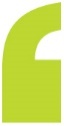 Me kaupunginjohtajat ympäri Eurooppaa nostamme ilmastotavoitteitamme ja sitoudumme toteuttamaan toimia tieteen sanelemassa tahdissa, kun pyrimme yhdessä pitämään maapallon lämpötilan nousun alle 1,5 asteessa Pariisin sopimuksen korkeimman tavoitteen mukaisesti.Kaupungit ovat jo vuosia muuntaneet ilmasto- ja ympäristöhaasteet mahdollisuuksiksi. Nyt on tullut aika tehdä siitä ensisijainen tavoite.Euroopan kaupunginjohtajien yleiskokouksen allekirjoittajina sitoudumme ottamaan kaikki mukaan tälle matkalle. Varmistamme, että politiikkamme ja ohjelmamme eivät jätä ketään taakseen. Siirtyminen ilmastoneutraaliin Eurooppaan vaikuttaa kaikkiin yhteiskuntiemme osa-alueisiin. Paikallisjohtajina meidän on valvottava näitä vaikutuksia oikeudenmukaisuuden ja osallistavuuden varmistamiseksi. Voimme suunnitella vain sellaista muutosta, joka on oikeudenmukainen, osallistava ja joka kunnioittaa meitä maailman kansalaisia ja planeettamme resursseja. Visiomme on, että vuoteen 2050 mennessä me kaikki elämme hiilettömissä ja elinvoimaisissa kaupungeissa, joissa on saatavilla kohtuuhintaista, varmaa ja kestävää energiaa. Euroopan kaupunginjohtajien yleiskokousliikkeen me jatkamme (1) kasvihuonekaasupäästöjen vähentämistä alueellamme, (2) ilmastonmuutoksen sietokyvyn lisäämistä ja sen haitallisiin vaikutuksiin valmistautumista sekä (3) energiaköyhyyden torjumista yhtenä keskeisenä toimintana oikeudenmukaisen siirtymän varmistamiseksi. Olemme täysin tietoisia siitä, että kaikki EU:n jäsenvaltiot, alueet ja kaupungit ovat siirtymävaiheen eri vaiheissa, ja kullakin on omat resurssinsa Pariisin sopimuksessa asetettujen tavoitteiden saavuttamiseksi. Tunnustamme jälleen kerran yhteisen vastuumme ilmastokriisin torjumisessa. Lukuisat haasteet edellyttävät vahvaa poliittista vastausta kaikilla hallinnon tasoilla. Euroopan kaupunginjohtajien yleiskokous on ennen kaikkea sitoutuneiden kaupunginjohtajien liike, joka jakaa paikallisia ratkaisuja ja innostaa toisiaan tämän vision saavuttamiseksi.  Sitoudumme tekemään osuutemme toimimalla seuraavasti: SITOUDUMME asettamaan keskipitkän ja pitkän aikavälin tavoitteita, jotka ovat EU:n tavoitteiden mukaisia ja vähintään yhtä kunnianhimoisia kuin kansalliset tavoitteemme. Tavoitteenamme on saavuttaa ilmastoneutraalius vuoteen 2050 mennessä.  Kun otetaan huomioon nykyinen ilmastohätätila, teemme ilmastotoimista ensisijaisen tavoitteemme ja tiedotamme kansalaisiamme niistä.SITOUTAMME kansalaiset, yritykset ja hallitukset kaikilla tasoilla tämän vision toteuttamiseen ja sosiaalisten ja taloudellisten järjestelmiemme muuttamiseen. Pyrimme kehittämään paikallisen ilmastosopimuksen kaikkien niiden toimijoiden kanssa, jotka auttavat meitä saavuttamaan nämä tavoitteet.TOIMIMME nyt ja yhdessä päästäksemme oikeille raiteille nopeuttaaksemme tarpeellista siirtymävaihetta. Kehitämme, toteutamme ja raportoimme asetettujen määräaikojen puitteissa toimintasuunnitelmasta, jolla saavutamme tavoitteemme. Suunnitelmissamme on säännöksiä siitä, miten ilmastonmuutosta voidaan lieventää ja miten siihen voidaan sopeutua osallistavalla tavalla. VERKOSTOIDUMME kaupunginjohtajien ja paikallisjohtajien kanssa Euroopassa ja muualla maailmassa saadaksemme inspiraatiota toisiltamme. Kannustamme heitä liittymään joukkoomme kaupunginjohtajien maailmanlaajuiseen liikkeeseen missä päin maailmaa tahansa, mikäli he hyväksyvät tässä kuvatut tavoitteet ja visiot. Me Euroopan kaupunginjohtajien ilmastosopimuksen allekirjoittaneet vakuutamme, että voimme ryhtyä toimiin tänään (Sitoudumme, Sitoutamme, Toimimme, Verkostoidumme) nykyisten ja tulevien sukupolvien hyvinvoinnin varmistamiseksi. Työskentelemme yhdessä toteuttaaksemme visiomme. 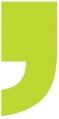 Luotamme kansallisten hallitustemme ja EU:n toimielinten tukeen, jotta voimme tarjota poliittisia, teknisiä ja taloudellisia resursseja, jotka vastaavat tavoitteitamme. [kaupunginjohtajan tai muun poliittisen edustajan nimi, joka allekirjoittaa asiakirjan][Kaupunginjohtaja tai vastaava] [kunnan/paikallisviranomaisen nimi] valtuuttanut [kunnanvaltuusto tai vastaava poliittinen elin] päivänä [pp]/[kk]/[vvvv] liittyy aloitteeseen osana ryhmää [ryhmän nimi], joka koostuu seuraavista kunnista [muiden ryhmään kuuluvien kuntien nimi], ja sitoutuu erikseen saavuttamaan hiilineutraaliuden vuoteen 2050 mennessä.VIRALLINEN ALLEKIRJOITUS***[Allekirjoittajan nimi ja täydellinen osoite][Yhteyshenkilön nimi, sähköpostiosoite ja puhelinnumero] ***